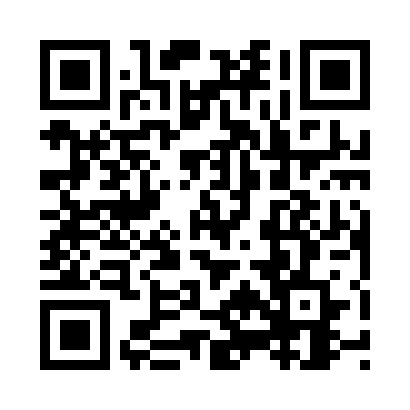 Prayer times for Kerper City, Colorado, USAMon 1 Jul 2024 - Wed 31 Jul 2024High Latitude Method: Angle Based RulePrayer Calculation Method: Islamic Society of North AmericaAsar Calculation Method: ShafiPrayer times provided by https://www.salahtimes.comDateDayFajrSunriseDhuhrAsrMaghribIsha1Mon4:135:451:095:038:3210:042Tue4:135:461:095:048:3210:043Wed4:145:461:095:048:3210:044Thu4:155:471:095:048:3110:035Fri4:165:471:095:048:3110:036Sat4:165:481:095:048:3110:027Sun4:175:481:105:048:3110:028Mon4:185:491:105:048:3010:019Tue4:195:501:105:048:3010:0110Wed4:205:501:105:048:3010:0011Thu4:215:511:105:048:299:5912Fri4:215:521:105:048:299:5913Sat4:225:521:105:048:289:5814Sun4:235:531:115:048:289:5715Mon4:245:541:115:048:279:5616Tue4:255:551:115:048:279:5617Wed4:265:551:115:048:269:5518Thu4:285:561:115:048:259:5419Fri4:295:571:115:048:259:5320Sat4:305:581:115:048:249:5221Sun4:315:581:115:048:239:5122Mon4:325:591:115:048:239:5023Tue4:336:001:115:048:229:4924Wed4:346:011:115:048:219:4825Thu4:356:021:115:038:209:4626Fri4:366:021:115:038:199:4527Sat4:386:031:115:038:189:4428Sun4:396:041:115:038:189:4329Mon4:406:051:115:038:179:4230Tue4:416:061:115:028:169:4031Wed4:426:071:115:028:159:39